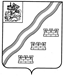 АДМИНИСТРАЦИЯНАРО-ФОМИНСКОГО ГОРОДСКОГО ОКРУГАМОСКОВСКОЙ ОБЛАСТИПОСТАНОВЛЕНИЕот __________________ № _________________г. Наро-Фоминск О внесении изменений в Порядок предоставления финансовой поддержки (субсидий) субъектам малого и среднего предпринимательства в рамках подпрограммы III «Развитие малого и среднего предпринимательства» муниципальной программы «Предпринимательство» на 2020-2024 годы, утвержденной постановлением Администрации Наро-Фоминского городского округа Московской области                                       от 13.09.2019 № 2103, утверждённый постановлением Администрации Наро-Фоминского городского округа Московской области от 02.09.2020 № 1734В соответствии с Федеральным законом от 06.10.2003 № 131-ФЗ «Об общих принципах организации местного самоуправления в Российской Федерации», постановлением Правительства Российской Федерации от 18.09.2020 № 1492 «Об общих требованиях к нормативным правовым актам, муниципальным правовым актам, регулирующим предоставление субсидий, в том числе грантов в форме субсидий, юридическим лицам, индивидуальным предпринимателям, а также физическим лицам - производителям товаров, работ, услуг, и о признании утратившими силу некоторых актов Правительства Российской Федерации и отдельных положений некоторых актов Правительства Российской Федерации», руководствуясь Уставом Наро-Фоминского городского округа Московской области, постановляю:1. Внести в Порядок предоставления финансовой поддержки (субсидий) субъектам малого и среднего предпринимательства в рамках подпрограммы III «Развитие малого и среднего предпринимательства в Наро-Фоминском городском округе» муниципальной программы «Предпринимательство» на 2020-2024 годы, утверждённой постановлением Администрации Наро-Фоминского городского округа от 13.09.2019 № 2103, утверждённый постановлением Администрации Наро-Фоминского городского округа от 02.09.2020 № 1734 следующие изменения:1.1.  пункт 1.3. изложить в новой редакции:«1.3. Термины и определения, используемые в настоящем Порядке:1.3.1. ЕПГУ – Федеральная государственная информационная система «Единый портал государственных и муниципальных услуг (функций)», расположенная в сети Интернет по адресу www.gosuslugi.ru;1.3.2. ЕСИА – Федеральная государственная информационная система «Единая система идентификации и аутентификации в инфраструктуре, обеспечивающая информационно-технологическое взаимодействие информационных систем, используемых для предоставления государственных и муниципальных услуг в электронной форме»;1.3.3. ВИС – ведомственная информационная система;1.3.4. РПГУ – Государственная информационная система Московской области «Портал государственных и муниципальных услуг (функций) Московской области», расположенная в информационно-телекоммуникационной сети «Интернет» по адресу: www.uslugi.mosreg.ru. 1.3.5. Личный кабинет – сервис РПГУ, позволяющий Заявителю получать информацию о ходе обработки запросов, поданных посредством РПГУ.»;1.2. раздел 1 «Предмет регулирования Порядка» дополнить пунктом 1.4. следующего содержания:«1.4. Остальные термины и определения, используемых в настоящем Порядке, указаны в Приложении 1 к настоящему Порядку.»;1.3.  пункт 2.1. изложить в новой редакции:«2.1. Лицами, имеющими право на получение Услуги, являются субъекты малого и среднего предпринимательства (далее – субъекты МСП) в соответствии с Федеральным законом от 24.07.2007 № 209-ФЗ «О развитии малого и среднего предпринимательства в Российской Федерации» и состоящие в реестре субъектов малого и среднего предпринимательства, зарегистрированные в качестве юридического лица или индивидуального предпринимателя и осуществляющие деятельность на территории Наро-Фоминского городского округа Московской области, а также физические лица, не являющиеся индивидуальными предпринимателями и применяющие специальный налоговый режим «Налог на профессиональный доход» (далее – самозанятые граждане), ведущие деятельность на территории Наро-Фоминского городского округа Московской области, обратившиеся за предоставлением Услуги настоящего Порядка (далее – Заявитель), обратившиеся с заявлением на предоставление Услуги в Администрацию (далее – Заявление).»;1.4. пункт 3.2. после слов «РПГУ» дополнить словами «(при наличии технических возможностей)»; 1.5.  пункт 3.7. изложить в новой редакции:«3.7. Не позднее 1 (одного) календарного дня до даты начала приёма Заявлений на предоставление финансовой поддержки на РПГУ, на сайте Администрации размещается извещение о проведении Конкурсного отбора, в котором указывается наименование мероприятия и период начала и окончания приема Заявлений на предоставление финансовой поддержки, а также размер бюджетных ассигнований, распределяемых в рамках конкурсного отбора (далее – извещение о проведении конкурсного отбора).»;1.6. подпункт 12.1.7.  пункта 12.1. дополнить абзацем вторым следующего содержания:«Недостаточность размера бюджетных ассигнований определяется на основании оценки и рейтингования Заявлений.».2. Отделу по работе со СМИ и интернет-коммуникациям Управления по территориальной и информационной политике, социальным коммуникациям и рекламе Администрации Наро-Фоминского городского округа опубликовать настоящее постановление в периодическом печатном издании газете «Основа» и сетевом издании «Официальный сайт органов местного самоуправления Наро-Фоминского городского» в информационно-телекоммуникационной сети Интернет. 3. Контроль за исполнением настоящего постановления возложить на Первого заместителя Главы Администрации Наро-Фоминского городского округа Ширшова В.И.                    Глава         Наро-Фоминского         городского округа                       Р.Л. Шамнэ